Педагогические советы педагогов 2021-2022 уч. год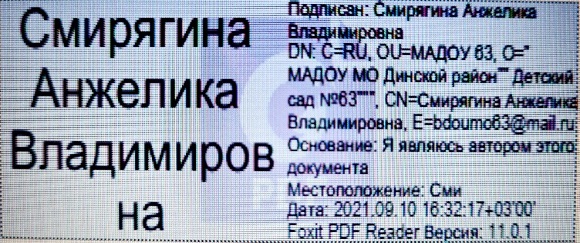 № п\пСодержание работыСрок проведенияОтветственныйIУстановочный педагогический совет Выбор председателя, секретаря педсовета.Итоги летней оздоровительной кампании (отчеты воспитателей групп)Задачи работы на 2021-2022 учебный год.  Утверждение основной образовательной программы ДОУ в соответствии с ФГОС ДО.  Утверждение адаптированной основной образовательной программы. Утверждение рабочих программ групп кратковременного пребывания. Утверждение расписания образовательной деятельности и режима дня.  Утверждение годового плана. Утверждение модели месяца, модели недели, модели дня, перспективного планирования педагогов, картотек.  Утверждение плана мероприятий по антикоррупционной деятельности на 2021-2022 учебный год.  Принятие решения педсовета.августзаведующаяСмирягина А.В.методист Михалко И.Г.воспитатели группметодист Михалко И.Г.ст. воспитатель Чуприна С.В.IIПедагогический совет «Эффективность работы по речевому развитию воспитанников во всех видах детской деятельности» 1. Развитие речи детей дошкольного возраста в совместной и образовательной деятельности (доклад/ презентация/)Ноябрьвоспитатель Великохацкая Д.И.II2. Музыкально-художественная деятельность, как эффективное средство развития речи воспитанников.муз. руководитель Мельник А.О.IIРазвитие речи детей младшего дошкольного возраста в процессе художественно-творческой деятельностивоспитатель Бурчиева Т.Н.IIИтоги смотра-конкурса «Центр речевого и креативного развития ребенка»методист Михалко И.Г.Ст. воспитатель Чуприна С.В.Итоги тематического контроля«Развитие речи детей в коммуникативной деятельности» (справка)методист Михалко И.Г.Ст. воспитатель Чуприна С.В.Практическая часть. Мини-игра «Речь педагога-особенна»учитель-логопед Кондратова Е.В.Принятие решения педсоветаметодист Михалко И.Г.III.Педагогический совет- семинар «Основы профориентационной работы через продуктивную деятельность дошкольников»Продуктивная деятельность воспитанников в ДОУ - формы работы, термины и понятия. Январь.воспитатель Хмелевская Н.А.III.Содержательная насыщенность РППС для развития продуктивной деятельности воспитанников по ранней профориетации Январь.воспитатель Лаптева Г.Р.III.Творческая продуктивная деятельность в группе с основой на профессиональную ориентацию воспитанников (отчеты воспитателей)Январь.воспитатели группIII.Анализ заболеваемости за первое полугодие (справка)Январь.ст. медсестра Никифорова Ю.А.III.Итоги тематического контроля «Использование эффективных форм работы для развития продуктивной деятельности детей по ранней профориентации дошкольников» (справка)Январь.методистМихалко И.Г.ст. воспитатель Чуприна С.В.III.Принятие решения педсовета.методист Михалко И.Г.IVПедагогический совет –семинар «Психопрофилактическая работа в ДОУ по оптимизации психологического здоровья педагогов» Приемы и методы сохранения психологического здоровья педагогов (доклад)Мартвоспитатель Гусарова С.В.IVИтоговые презентации проектов педагогов в рамках тематического контроля «Проектная деятельность в профессиональных мастерских в группах дошкольного возраста»Мартвоспитатели группIVИтоги тематического контроля «Проектная деятельность в профессиональных мастерских в группах дошкольного возраста» (справка).Мартст.воспитательЧуприна С.В.методист Михалко И.Г.IVПсихологическое здоровье педагога. Тренинг.Мартпедагог-психолог Масыч С.В.Подведение итогов педсоветаМартметодист Михалко И.Г.VИтоговый педагогический совет.Анализ воспитательно-образовательной работы за 2021-2022 уч.годАнализ выполнения годовых задач. Анализ воспитательно-образовательной работы за 2021-2022 учебный год (справка)Майзаведующая Смирягина А.В.ст. воспитатели VАнализ воспитательно-образовательной работы за 2021-2022 уч. г., во всех возрастных группах (отчёты воспитателей).Майзаведующаявоспитатели группVОтчёт воспитателей подготовительной группы о готовности детей к школе (отчет)Майвоспитатели группVПсихологическая готовность детей подготовительной группы к школе (справка)Майпедагог-психологМасыч С.В.VРезультаты работы специалистов узкой направленности за 2021-2022уч. год (отчеты)Майспециалисты узкой направленностиVАнализ заболеваемости за II полугодие и за 2021-2022 уч.г. (справка)Майст. мед.сестраVОпределение основных направлений деятельности МАДОУ МО Динской район «Детский сад №63» на новый учебный год.Майст. воспитатели